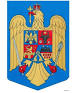                                                      JUDEŢUL BRAŞOV                                                     COMUNA AUGUSTINStr. Lungă nr. 238, AUGUSTIN, cod 507151, Tel/fax: 0374-279816www.primariaaugustin.ro,E-mail: primariaaugustin@yahoo.com                                                                                Avizat pentru legalitate                                                                                 Secretar general Comună                                                                                  Garcea Gheorghe MirceaP R O I E C T     D E    H O T Ă R Â R E   NR.45din   6 septembrie   2023Privind neasumarea responsabilității organizării și derulării procedurilor de atribuire a contractelor/acordurilor cadru pentru achiziționarea produselor și prestarea de servicii pentru derularea măsurilor educative la nivelul U.A.T. Comuna Augustin.Jud. Brasov, Avand in vedere adresa fara numar 19181/ 04.08.2023 emisă de Consiliul Județean Brasov, Direcția Management proiecte  referitor la adoptarea unei hotărâri privind asumarea/neasumarea responsabilității consiliilor locale în implementarea programului pentru școli al României; Referatul de aprobare  nr.2179  /06.09.2023 al D-lui PORUMB SEBASTIAN NICOLAE,Primarul Comunei Augustin, prin care se propune neasumarea responsabilității organizării și derulării procedurilor de atribuire a contractelor/acordurilor cadru pentru achiziționarea produselor și prestarea de servicii pentru derularea măsurilor educative la nivelul U.A.T. Comuna Augustin;   Raportul compartimentului de specialitate din cadrul Primăriei comunei Augustin, județul Brasov  nr.2168  /06.09.2023 privind neasumarea responsabilității organizării și derulării procedurilor de atribuire a contractelor/acordurilor cadru pentru achiziționarea produselor și prestarea de servicii pentru derularea măsurilor educative la nivelul U.A.T. Comuna Augustin .   Hotărârea Guvernului nr. 652 din 03.08.2023 privind aprobarea Programului pentru şcoli al României în perioada 2023 - 2029, precum şi pentru stabilirea bugetului pentru implementarea acestuia în anul şcolar 2023 – 2024 publicată în Monitorul Oficial al României nr.728 din 08.08.2023;Vazînd prevederile art.129 alin.7 lit.a) din O.U.G nr.57/2019 privind Codul Administrativ;      În temeiul prevederilor art. 196 alin. (1) lit. a) din O.U.G. nr. 57/2019 privind Codul administrative cu modificarile și completările aduse 
 CONSILIUL  LOCAL  AL  COMUNEI  AUGUSTIN  adoptă prezenta hotărâre.Art. 1. Neasumarea responsabilității organizării și derulării procedurilor de atribuire a contractelor/ acordurilor-cadru pentru achiziția produselor aferente programului si a contractelor/ acordurilor-cadru de prestare a serviciilor pentru derularea măsurilor educative prevăzute de “Programul pentru școli al României” de către Consiliul Local al comunei Augustin.Art. 2. Cu ducerea la îndeplinire a prezentei hotărâri se mandatează Primarul comunei.Art.3 Prezenta hotărâre se comunică, în mod obligatoriu, prin intermediul secretarului comunei, în termenul prevăzut de lege, primarului comunei Augustin, prefectului județului Brasov și se aduce la cunoștință publică prin afișare precum şi prin publicarea pe site-ul instituției. Aducerea la cunoștință publică se face prin afișare publică la sediul Primăriei Comunei Augustin, pe site-ul instituției .INIŢIATORUL PROIECTULUIPORUMB SEBASTIAN NICOLAE PRIMAR                                                      JUDEŢUL BRAŞOV                                                     COMUNA AUGUSTINStr. Lungă nr. 238, AUGUSTIN, cod 507151, Tel/fax: 0374-279816www.primariaaugustin.ro,E-mail: primariaaugustin@yahoo.comR E F E R A T     D E     A P R O B A R Edin data de  6 seeptembrie  2023Privind neasumarea responsabilității organizării și derulării procedurilor de atribuire a contractelor/acordurilor cadru pentru achiziționarea produselor și prestarea de servicii pentru derularea măsurilor educative la nivelul U.A.T. Comuna Augustin Jud. Brasov,	În baza Hotărârii de Guvern 652 din 03.08.2023 privind aprobarea Programului pentru şcoli al României în perioada 2023 - 2029, precum şi pentru stabilirea bugetului pentru implementarea acestuia în anul şcolar 2023 – 2024 publicată în Monitorul Oficial al României nr.728 din 08.08.2023.Pentru o bună aplicare a Programului pentru şcoli al României, în funcţie de specificul local şi posibilităţile organizatorice şi cu încadrarea în sumele alocate judeţului sau municipiului Bucureşti, după caz, consiliul judeţean sau Consiliul General al Municipiului Bucureşti, după caz, colaborează cu consiliile locale ale municipiilor, oraşelor, comunelor sau subdiviziunilor administrative teritoriale ale municipiului Bucureşti, după caz, şi stabilesc de comun acord un termen de 15 zile lucrătoare de la data aprobării bugetului cu această destinaţie de adoptare a hotărârilor cu privire la asumarea/neasumarea responsabilităţii organizării şi derulării procedurilor de atribuire a contractelor/ acordurilor-cadru pentru achiziţia produselor aferente programului şi a contractelor/acordurilor-cadru de prestare a serviciilor pentru derularea măsurilor educative, la nivel judeţean şi/sau local.	Astfel în baza adresei nr.19181/ 04.08.2023 Consiliul judetean solicită o hotarare al consiliului local privind asumarea/neasumarea responsabilităţii organizării şi derulării procedurilor de atribuire a contractelor/acordurilor-cadru pentru achiziţia produselor şi a contractelor/acordurilor-cadru de prestare a serviciilor pentru derularea măsurilor educative, aferente programului de către consiliile locale.Comuna Augustin fiind o localitate cu un buget auster nu ne putem asuma această raspundere.Faţă de cele de mai sus prezint pentru analiză şi aprobare proiectul de hotărăre privind neasumarea responsabilității organizării și derulării procedurilor de atribuire a contractelor/acordurilor cadru pentru achiziționarea produselor și prestarea de servicii pentru derularea măsurilor educative la nivelul U.A.T. Comuna Augustin, Jud. Brasov,PRIMARPORUMB SEBASTIAN NICOLAE                                                     JUDEŢUL BRAŞOV                                                    COMUNA AUGUSTINStr. Lungă nr. 238, AUGUSTIN, cod 507151, Tel/fax: 0374-279816www.primariaaugustin.ro,E-mail: primariaaugustin@yahoo.com_____________________________________________________________________ U.A.T. COMUNA AUGUSTIN Nr.2168 din.06.09.2023Raport de specialitatedin data de 6 septembrie  2023Privind neasumarea responsabilității organizării și derulării procedurilor de atribuire a contractelor/acordurilor cadru pentru achiziționarea produselor și prestarea de servicii pentru derularea măsurilor educative la nivelul U.A.T. Comuna Augustin Jud. Brasov,  În baza Hotărârii de Guvern nr. 652 din 03.08.2023 privind aprobarea Programului pentru şcoli al României în perioada 2023 - 2029, precum şi pentru stabilirea bugetului pentru implementarea acestuia în anul şcolar 2023 – 2024 publicată în Monitorul Oficial al României nr.728 din 08.08.2023 ,  prin  adresa nr. 19181/ 04.08.2023 Consiliul judetean solicită o hotarare al consiliului local privind asumarea/neasumarea responsabilităţii organizării şi derulării procedurilor de atribuire a contractelor/acordurilor-cadru pentru achiziţia produselor şi a contractelor/acordurilor-cadru de prestare a serviciilor pentru derularea măsurilor educative, aferente programului de către consiliile locale.  Comuna Augustin fiind o localitate cu un buget auster nu ne putem asuma această raspundere dat fiind faptul ca suma nu a fost curprinsa nici în bugetul inițial pe anul 2023.				                     CONTABIL                                                          FLOARE ANA ROXANA